Ondersteuningsprofiel(Ondersteunings- en begeleidingsplan) 2023-2024 obs de HasselbraamContactgegevensNaam school: 			obs de HasselbraamAdres: 				Torteltuin 2Telefoon: 			0493 312780E-mail: 				info.hassselbraam@platoo.nlWebsite:			www.hasselbraamdeurne.nlBrinnummer:  	                    	21MV		Directeur: 						Ondersteuningsteam:	              Colleen Abram / Karin Lampe / Brita Annevelink 				ondersteuningsteam.hasselbraam@platoo.nlBestuur: 			PlatOO:  				bestuur voor openbaar en algemeen toegankelijk onderwijs 
 				www.platoo.nl 
 				info@platOO.nl   
 				0492-392112  
Samenwerkingsverband:	30.08 www.swv-peelland.nlInleiding ‘Kinderen komen op school om meer te leren dan alleen lezen, rekenen en schrijven. Leren is ook op een spelende manier ontdekken en onderzoeken waar je hart ligt en wat je talenten zijn.  We willen graag dat uw kind zich thuis voelt op onze school; vriendjes kan maken, kan spelen en zichzelf optimaal kan ontwikkelen in een veilige omgeving, kortom: Samen spelen(d) leren en (be)leven.’ In dit ondersteuningsplan beschrijven we hoe wij ons onderwijs hebben ingericht om alle kinderen tot de hierboven beschreven optimale ontwikkeling te laten komen met behulp van een goede basisondersteuning. Daarnaast beschrijven we op welke manier we kinderen begeleiden met een specifieke onderwijsbehoefte. Het ondersteunings- en begeleidingsplan is onderdeel van onze communicatie met ouders.Met dit plan willen we inzicht geven in de ondersteuningsstructuur van onze school. U kunt lezen aan welke ondersteuningsvragen wij kunnen voldoen en op welke wijze we daar vorm aan geven. Aan de hand van de informatie in dit plan kunnen we met u in gesprek over de onderwijsbehoefte van uw kind en de begeleidingsmogelijkheden van de school. Het plan zal vrijwel nooit direct en eenduidig een antwoord bieden op die (éne) vraag; ieder kind en iedere situatie is uniek. Toch zal het helpen om een beargumenteerde afweging te maken. Het plan is opgesteld door de school in samenspraak met de medezeggenschapsraad. Dit plan is een onderdeel van het jaarplan. Aspecten al opgenomen in het schoolplan c.q. jaarplan worden hierin niet herhaald, tenzij van belang voor een inhoudelijke beeldvorming van de school.Team OBS De HasselbraamInhoudsopgaveAlgemene gegevens 
De bedoeling van ons onderwijsKinderen die op de Hasselbraam hebben gezeten hebben de beschikking over een goed gevulde gereedschapskist om hun leven verder vorm te geven. Ze gebruiken hun gereedschap om een goede plek te vinden in de maatschappij waarbij ze zichzelf kunnen zijn. Ze hebben geleerd om samen te werken, samen kennis, inzichten en vaardigheden op te bouwen, een ander te helpen en iets over te hebben voor elkaar. Ze hebben geleerd om hun eigen gedrag en dat van een ander te begrijpen. Kinderen die op de Hasselbraam hebben gezeten kennen zichzelf en kunnen hun eigen gedrag sturen. Verder hebben ze kennis van de wereld om zich heen. De leerkracht heeft hierin de rol van expert en stimulator. De kernwaarden ‘Betrokkenheid - Ontwikkeling - Eigenheid’ zijn voor ons een leidraad.Betrokkenheid Op OBS De Hasselbraam is samenwerken een belangrijk middel om de onderlinge betrokkenheid te vergroten.Samenwerken is een middel en een doel voor ons. Het is een middel om eigenaarschap en zelfsturing actief te stimuleren en om probleemoplossend aan de slag te gaan. Het is ook een doel want het is een vaardigheid die kinderen later kunnen gebruiken. We zijn ook betrokken bij dat wat om ons heen gebeurt, daarom speelt actualiteit een belangrijke rol in ons onderwijs. Wereld oriënterende vakken worden in een zoveel mogelijke betekenisvolle context gegeven.OntwikkelingDe ontwikkeling van kinderen wordt door leerkrachten structureel gestimuleerd. Net zoals leerkrachten, hebben ook kinderen een actieve rol in hun eigen ontwikkeling. Wij leren door te kijken, doen en denken. Dat vraagt een afgestemd aanbod in alle groepen, waarbij leerlijnen steeds meer aandacht krijgen. De leerkracht staat model en is expert op het gebied van leren. We geven de lessen volgens het directe instructiemodel. En er is een duidelijke ondersteunings- en begeleidingsstructuur.Eigenheid Iedereen mag zijn en durft te zijn wie die is en dit wordt gerespecteerd en gewaardeerd. Er wordt gestreefd naar een passend aanbod voor iedereen.  Ieders talent en interesse wordt actief ontwikkeld.
Kinderen leren naar zichzelf en de wereld om zich heen te kijken vanuit verschillende invalshoeken met respect voor zichzelf, de ander en de omgeving.  Kinderen worden gestimuleerd om vanuit intrinsieke motivatie te werken.Wijze van instructie geven
Er wordt instructie op niveau gegeven. Daarbij wordt de voorkennis van de kinderen geactiveerd, het doel van de les benoemd en is er tijd voor een uitgebreide instructie en verwerking. Aan het einde van de les wordt er naar het doel geëvalueerd.Groepsdoorbrekend onderwijsWe bieden kinderen passend lesaanbod op niveau aan. 
Elke ochtend wordt er unitdoorbrekend gewerkt op de hoofdvakken. De leerkrachten zijn verantwoordelijk voor het aanbod aan de kinderen binnen de unit.Inrichting schoolorganisatie - ondersteuningsteams Het team bestaat uit:Leerkrachten die verantwoordelijk zijn voor de dagelijkse gang van zaken in de basisgroepen binnen hun unit. Zij zijn gekoppeld aan een basisgroep als vast aanspreekpunt voor ouders en mentor voor de kinderen.Onderwijsassistent: zorgt voor directe ondersteuning in de groepen.Conciërge en vrijwilligers: zij ondersteunen het onderwijs op facilitair gebied.Administratief medewerker: ondersteunt het onderwijsproces administratief.Directie: Directeur: is eindverantwoordelijk voor de ondersteuning van leerlingenSchoolopleider.Unitorganisatie:We hebben unit 123, unit 456 en unit 78. De leerkrachten binnen een unit dragen samen de verantwoording voor de totale ontwikkeling van de leerlingen binnen de unit.Proces begeleiders:Elke unit levert 1 procesbegeleider die tezamen met de directeur de totale ontwikkeling van alle units in beeld brengen. Zij zorgen voor afstemming tussen de units.Ondersteuningsteam:Deze bestaat uit 3 leerkrachten met expertise op het gebied van ondersteuning (remedial teacher, specialist meer-hoogbegaafdheid) en de directeur.Zij houden de helicopterview op de schoolbrede ondersteuning. Zij zijn aanspreekpunt voor leerkrachten bij interne en externe ondersteuningsmogelijkheden.Ondersteunen leerkrachten bij hulp(aan)vragen, observaties, analyses en diagnostisering.Het schooljaar 2023/2024 starten we met 10 groepen, waarvan 3 groepen in unit 123, 4 groepen in unit 456 en 3 groepen in unit 78.Onze ondersteuningsstructuur is erop gericht dat alle kinderen kansrijk onderwijs kunnen volgen. De kracht van de ondersteuning zit in planmatige en sterke basisondersteuning met goede en duidelijke communicatie tussen alle betrokkenen.Specifieke expertise - ondersteuningsstructuur - ambulante takenOndersteuningsstructuur van de school De ondersteuningsstructuur is ingericht op basis van kansrijk onderwijs voor alle kinderen. De kracht van de ondersteuning van onze school zit in een sterke basisondersteuning binnen stamgroepen in combinatie met cursorisch onderwijs volgens het jenaplanonderwijs. Binnen de ondersteuningstructuur van alle scholen wordt uitgegaan van: ➢ Vijf niveaus van ondersteuning (ondersteuningspiramide). ➢ Een cyclisch proces waarbij continue wordt gekeken naar kindkenmerken – onderwijs- en ondersteuningsbehoefte, geboden aanbod, ontwikkeling, welbevinden en resultaten.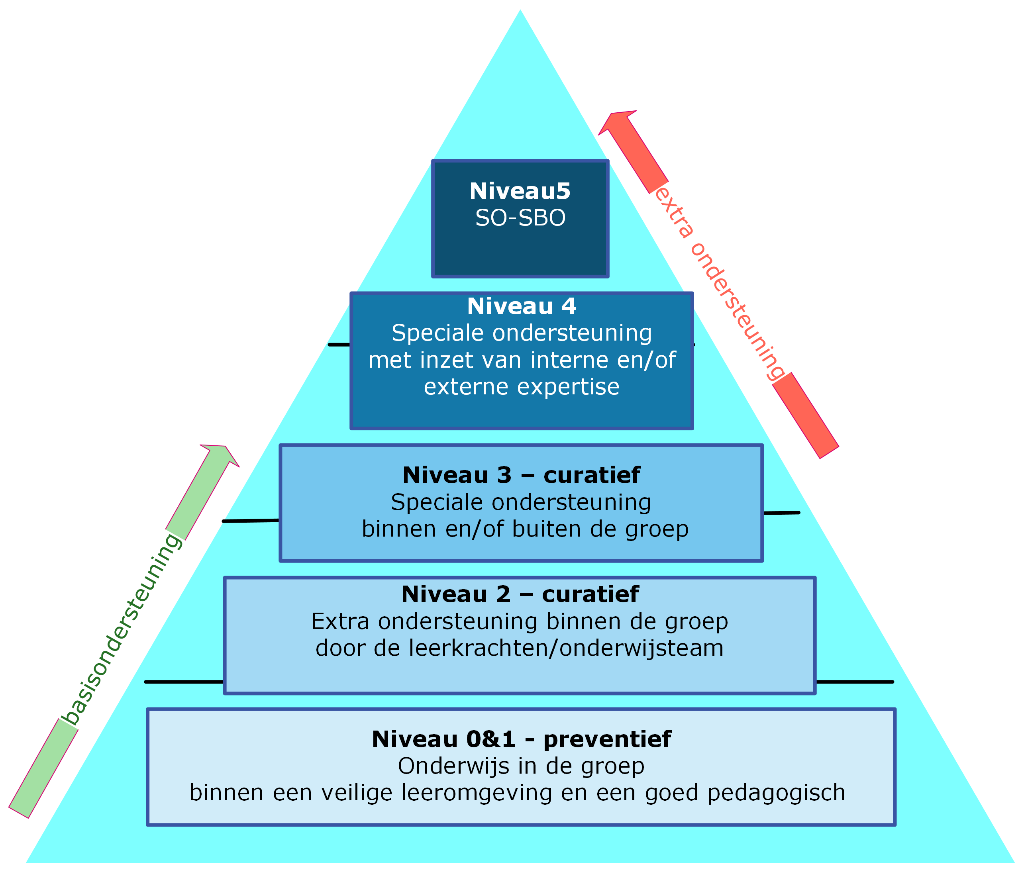 Zowel de basisondersteuning als de extra ondersteuning gericht op kinderen met specifieke onderwijsbehoeften richt zich op sociaal-emotionele en/of gedragsondersteuning, leer- en ontwikkelings-ondersteuning, fysiek medische ondersteuning. Afhankelijk van de situatie valt deze ondersteuning binnen de basisondersteuning van de school of de extra ondersteuning. Ook is er sprake van een actieve samenwerking met door ouders ingeschakelde specifieke zorgondersteuners zoals bv. logopedisten, fysiotherapeuten, ergotherapeuten en speltherapeuten.Extra ondersteuning - ontwikkelingsperspectief Als kinderen extra ondersteuning, boven op de afgesproken basisondersteuning binnen het samenwerkingsverband ontvangen wordt door de school in samenspraak met ouders een ontwikkelingsperspectief (OPP) opgesteld. De leerkracht is verantwoordelijk voor het OPP. Het ondersteuningsteam monitort samen met de directie de uitvoering.Het handelingsdeel van het OPP wordt samen met ouders en indien mogelijk met het kind vastgesteld. Door het goed in beeld brengen van kind middels het OPP deel A in Esis wordt doelgericht gewerkt vanuit de reguliere organisatie en/of vanuit specifieke ondersteuning.Uitgangspunt is steeds denken in kansen en mogelijkheden met inzet van interne en/of externe ondersteuning. Dat betekent de er geen vaststaande beschrijving is van het extra ondersteuningsaanbod. Samenwerking met ouders en samenwerkingspartners staan centraal. Op het moment dat we als school samen met ouders en externe expertise niet meer het best passende onderwijsaanbod voor een kind kunnen regelen, gaan we samen met ouders op zoek naar wat wel passend is. Basisondersteuning Beschreven basisondersteuning vanuit het SamenwerkingsverbandHet geheel van preventieve en lichte curatieve interventies die binnen de onderwijsondersteuningsstructuur van de scholen van het SWV planmatig en op een overeengekomen kwaliteitsniveau worden uitgevoerd :(preventieve (onderwijs)zorg, dyslexie, dyscalculie, onderwijsprogramma’s en leerlijnen voor meer en minder gemiddelde intelligente leerlingen, fysieke toegankelijkheid en beschikbaarheid van hulpmiddelen voor leerlingen met een (meervoudige) lichamelijke handicap. Het gaat om een ondersteuningsaanbod dat structureel beschikbaar is voor en/of binnen de school.Grens van onze basisondersteuning: Ouders en leerkracht constateren dat de eigen ontwikkeling en veiligheid van het kind in het geding is. Het ondersteuningsteam en directie constateren dat de ontwikkeling en veiligheid van de groep en/of leerkracht in het geding is. Het aanbod kan niet gerealiseerd worden zonder dat een leerling ondersteuning ontvangt vanuit een kansoverleg-verwijzing naar SBO/SO. 
Basisondersteuning binnen de scholen van PlatOO Wij investeren zoveel mogelijk in een krachtige basisondersteuning. Dit betekent dat veel extra ondersteuning geïntegreerd is het onderwijs in de groep en in de unit. Zowel pedagogisch als didactisch ligt daar het accent. Om dit te realiseren zijn er naast ondersteuningsmogelijkheden vanuit de ondersteuningsstructuur van de eigen school ook mogelijkheden om gebruik te maken van bovenschoolse expertise en expertise van andere PlatOO-scholen. Afhankelijk van de situatie valt deze ondersteuning binnen de basisondersteuning van de school of de extra ondersteuning. Zowel de basisondersteuning als de extra ondersteuning gericht op kinderen met specifieke onderwijsbehoeften richt zich op: • Sociaal-emotionele en/of gedragsondersteuning. • Leer- en ontwikkelingsondersteuning. • Fysiek medische ondersteuning. De basis en de extra ondersteuning die de school kan bieden is opgenomen in het ondersteunings- en begeleidingsplan van de school.  Extra ondersteuning - Ondersteunings- en begeleidingsplanOntwikkelingsperspectief  Als kinderen extra ondersteuning, boven op de afgesproken basisondersteuning binnen het samenwerkingsverband ontvangen, wordt door de school een ontwikkelingsperspectief (OPP) opgesteld. Het handelingsdeel van het OPP wordt in samenspraak met ouders en indien mogelijk met het kind vastgesteld. Door het goed in beeld brengen van kind met behulp van het OPP-deel A in Esis wordt doelgericht gewerkt vanuit de reguliere organisatie en/of vanuit specifieke doelen (OPP deel B-handelingsdeel en/of OPP deel C-vaste afspraken).*aangaande medische handelingen verwijzen wij naar ons schoolveiligheidsplan.Ontwikkelingen en ambitiesEr is specifieke aandacht voor de sociaal emotionele ontwikkeling in een goed pedagogisch klimaat.Er is specifieke aandacht voor de doorontwikkelingen van de teamgerichte arbeidsorganisatie organisatie. Er is specifieke aandacht voor de verdere implementatie van de ondersteuningsstructuur.Aanmelden en inschrijvenMijn kind aanmeldenWij vinden het belangrijk dat ouders/verzorgers zich kunnen oriënteren op wat wij te bieden hebben. Naast de informatie die u vindt op onze website en onze schoolgids willen wij u ondersteunen in uw oriëntatie op een passende school voor uw kind.Heeft u belangstelling voor onze school, dan maken we graag een afspraak met u voor een kennismakingsgesprek. Dat gesprek voeren wij het liefst onder schooltijd zodat u indruk krijgt van de sfeer en de wijze waarop we met onderwijs en kinderen omgaan. Tijdens dat gesprek stemmen we met ouders onze verwachtingen af en vertellen we ook van alles over de school: hoe er wordt gewerkt en vanuit welke visie; op welke manier de ondersteuning is georganiseerd; hoe een schooldag eruit ziet. Alle vragen over het onderwijs worden beantwoord en natuurlijk mag u een kijkje nemen in de groepen. Na het kennismakingsgesprek hebt u een beeld van wie we zijn en waar we voor staan. Hebt u belangstelling voor onze school? Neem dan contact op met de directie, om een afspraak te maken voor een kennismakingsgesprek. Dit kan telefonisch, 0493-312780 of per mail, directie.hasselbraam@platoo.nlIndien extra ondersteuning nodig isTijdens het gesprek kunt u meer specifieke vragen stellen over de ondersteuningsstructuur van de school en welke ondersteuning de school kan bieden. Wij kunnen dan ons al een beeld vormen van uw kind en ingaan op specifieke ondersteuningsvragen van uw kind. Op basis van deze informatie kunt u bepalen of hetgeen wij kunnen bieden past bij uw kind. Vervolgens gaan we meer informatie verzamelen bij andere betrokken professionals en  plannen we een gesprek om onze bevindingen te delen en te bespreken welke ondersteuning wij kunnen bieden. Schriftelijk aanmeldenPast onze school bij uw kind, dan kunt u uw kind schriftelijk aanmelden vanaf de leeftijd van 3 jaar. Wilt u uw kind al eerder aanmelden, dan kunt u uw kind alvast voorlopig aanmelden. Vanaf 3-jarige leeftijd moet deze aanmelding dan bevestigd worden. U ontvangt u hierover bericht van de school. U kunt het aanmeldformulier na het kennismakingsgesprek opvragen bij de directie, persoonlijk of per mail, directie.hasselbraam@platoo.nl.ToelaatbaarheidIndien specifieke onderwijsbehoeften aanwezig zijnOp basis van een goede beeldvorming (OPP deel A) verkent de school de onderwijsbehoefte van een kind en de wijze waarop hier het beste begeleiding ingezet kan worden. Welke ondersteuning dient het team te bieden? Welke ondersteuning bieden ouders/ verzorgers? Welke ondersteuning bieden andere instellingen?De vraag wanneer een kind toelaatbaar is op onze basisschool is moeilijk eenduidig te beantwoorden. Uitgangspunt van de school en PlatOO is dat ieder kind in beginsel toelaatbaar is. Het zijn de randvoorwaarden en de haalbaarheid van de mate van ondersteuning die bepalen of een kind voldoende ondersteund kan worden in de school. De zwaarte van de onderwijsbehoefte dient vastgesteld te worden. Daarbij wordt steeds uitgegaan van het op zoek gaan naar mogelijkheden en creëren van kansen. Randvoorwaarden (educatief partnerschap en deskundigheidsontwikkeling)duidelijke afspraken tussen school, ouders en kindeen goede communicatieve relatie tussen ouders en school die gebaseerd is op vertrouwen, waarbij er sprake is afstemming en samenwerkingde mogelijkheid om voldoende kennis te verwerven over de belemmering en de vaardigheid hier adequaat mee om te gaanaanwezigheid van materialen (afgestemd op de ondersteuningsbehoeften en onderwijsbehoeften van het kind)kennis van de omgang met deze materialenaanwezigheid van structurele externe ondersteuning, zoals ondersteuning in de vorm van logopedie, bureau jeugdzorg, schoolarts, sociaal maatschappelijk werk, gedragsspecialisten e.d.een goede afstemming tussen externe instanties onderling en de schoolaanwezigheid van interne expertisevoldoende tijd als voorwaarde om de problematiek helder te hebben en adequate ondersteuning van het kind mogelijk te maken en uit te voerenprofessionele begeleiding van kind én de leerkrachtAfwegingen om mee kunnen spelen of de school tegemoet kan komen aan de onderwijsbehoefte van een kind. een goede balans tussen de groepsgrootte enerzijds en aan de andere kant de leerlingen binnen met extra onderwijsbehoefte binnen de groep (uit te drukken in aantal, zwaarte en variatie)de grootte van de groepcomplexiteit van de belemmering die de kunde van het team te boven gaateen patroon van agressief gedrag dat ten koste gaat van het gevoel van veiligheid (fysiek en sociaal-emotioneel) van andere leerlingen en de leerkrachtenkinderen die zoveel tijd en aandacht vragen dat dat structureel ten koste gaat van de aandacht voor de rest van de groep (mate van individuele ondersteuning)de zindelijkheid van het kindde noodzaak om medische of verzorgende handelingen te moeten verrichten (specialistisch van aard)BijlagenBijlage 1: SamenwerkingspartnersBijlage 2: stappenplan aanmelden en inschrijvenBijlage 3: BezwaarproceduresBijlage 4: ondersteuningsplannen samenwerkingsverbandenBijlage 1: SamenwerkingspartnersBijlage 2: stappenplan aanmelden en inschrijvenA2.1A aanmeldprocedure procedure algemeen; onderinstroomA2.1B aanmeldprocedure zij-instroom en onderinstroom met extra onderwijsbehoefteA2.2 inschrijfprocedure extra onderwijsbehoeftebeschrijft hetgeen er binnen de 6 weken (evt. verlengd met 4) moet gebeuren.Deze stappen zijn ook van toepassing bij ingeschreven leerlingen waarvan wordt vastgesteld dat ze alsnogextra ondersteuning nodig hebben. Vanaf dat moment gaat ook voor die de leerlingen de zorgplicht gelden. Bij verlenging van de aanmeldprocedure met de maximaal toegestane vier weken, krijgen de ouders hiervan schriftelijk bericht. Feitelijk gaat het om 6 à 10 weken. Dus geen criteria t.a.v. reden verlenging met maximaal 4 weken. A2.3 zorgplicht procedure extern arrangementbetreft procedures indien er sprake is van extra onderwijsbehoefte en ondersteuningsbehoefte die de school en/of het bestuur overstijgt. Het formuleren van het ondersteuningsaanbod moet gebeuren binnen 6 weken na aanmelding (met eventueel 4 weken verlenging); eventuele bezwaren vallen hier buiten. Ook de vervolgstappen vallen buiten deze termijn. Het voeren van een triade/gesprek met andere school, vaststellen van OPP vallen buiten deze termijn. A2.4 betreft procedure residentiële instellingen. PlatOO heeft vooral te maken met de Zwengel als residentiële instelling. De afspraken met deze instelling zijn vastgelegd in samenspraak met het samenwerkingsverband Helmond-Peelland. www.swv-peelland.nl  A2.5 acties na toekenning TLVBijlage 3: BezwaarproceduresLet op de termijnen. Het formuleren van het ondersteuningsaanbod moet gebeuren binnen 6 weken na aanmelding (met eventueel 4 weken verlenging); eventuele bezwaren vallen hier buiten. Ook de vervolgstappen vallen buiten deze termijn. Het voeren van een Triade/gesprek met andere school, vaststellen van OPP vallen buiten deze termijn. Wanneer partijen geen overeenstemming kunnen bereiken kunnen ouders de volgende stappen ondernemen:De vertrouwenspersoon en/of de klachtenregeling van het bestuur van de betreffende school kan geraadpleegd worden. Scholen hebben een contactpersoon die ouders de juiste weg wijst: Gabriella Buijs, directeur OBS de Hasselbraam, gabriella@dehasselbraamdeurne.nlIndien er sprake is van een klacht; in de schoolgids, die ook op de website staat, staat de klachtenprocedure inclusief de gegevens van de vertrouwenspersonen, vermeld. Ouders richten hun bezwaren, schriftelijk, aan het bestuur. Het bestuur is vervolgens verplicht om de ouders te horen (mondelinge toelichting). Het initiatief voor dit gesprek ligt bij het bestuur.  Het bestuur heeft vier weken om, schriftelijk, te reageren op het bezwaar. Het besluit kan gehandhaafd worden of er kan een ander besluit worden genomen. secretariaat@platoo.nl ,  0492-392112Er kan mediation aangevraagd worden bij de landelijke onderwijsconsulenten www.onderwijsconsulenten.nl.Wanneer partijen het nog niet eens zijn kan het geschil worden ingediend bij de landelijke geschillencommissie passend onderwijs en daarna evt. bij de rechter. www.geschillenpassendonderwijs.nlIn het geval van een afwijzing van een TLV door het SWV kan de ouder de zaak voorleggen aan de bezwaarcommissie van het SWV. www.swv-peelland.nl, www.po-eindhoven.nl  Bijlage 4: ondersteuningsplannen samenwerkingsverbandenSWV 30-08  http://swv-peelland.nl/   http://po.swv-peelland.nl/downloadsOndersteuningsteam(remedial teacher/specialist meer-hoogbegaafdheidObserveert en heeft een helicopterview over de ondersteuning binnen de school.
Bijwonen leernetwerken PlatOO Is aanspreekpunt voor leerkrachten bij interne en externe ondersteuningsmogelijkheden:Ondersteuningsvragen en uitgezette trajecten (o.a. dyslexie, aanvraag kansoverleg)Ondersteuning bij signaleren/analyseren/diagnosticeren/plannen en organiserenOndersteuning in oudergesprek bij leerkracht/unitOndersteuning bij inzet externenStructureel overleg met directeur over onderwijskundig beleid in relatie tot ondersteuning.Coördinator excellentie meer-hoogbegaafdheidVoorbereiden en uitvoeren taken blauwe groepAanspreekpunt voor leerkrachten Bijwonen LNWInitieert beleid passend lesaanbod meer-hoogbegaafdheidCoördinator sociale veiligheidAanspreekpunt in geval van pestenOndersteunt leerkrachten bij vragenBewaakt en evalueren van het antipestprotocolSchoolcontactpersoon Voor kinderen beschikbaar: wanneer je vragen of problemen hebt die je niet durft te bespreken met de meester of juf. Ook kan er iets gebeurd zijn dat je niet wilt of kunt bespreken met je eigen leerkracht. Het kan ook zijn dat je een klacht hebt (dat is als je ergens helemaal niet tevreden over bent).   Een schoolcontactpersoon geeft informatie over hoe er met klachten wordt omgegaan. Het kan dus van alles zijn waar je over wilt praten. Wat doet een contactpersoon niet: het probleem oplossen of ruzies uitpraten.  Rots&Water trainersVerzorgen een training voor groepen binnen de school waardoor kinderen sociaal vaardiger worden.Onderwijsassistent en ambulante tijd van leerkrachtenZorg voor kinderen met specifieke vraag op cognitief of sociaal-emotioneel gebied.Alle teamleden werken vanuit de TAO, teamgerichte arbeidsorganisatie en dragen op deze wijze bij aan de ondersteuning van het team en de schoolontwikkeling. Unit 123 is ruim bezet waardoor ondersteuning in de vorm van extra handen gerealiseerd kan worden voor jongste kinderen.Enkele kinderen gaan specifieke begeleiding krijgen gekoppeld aan de schoolcoach.De leden van het ondersteuningsteam beschikken over ambulante tijd om de units te ondersteunen door middel van coaching, begeleiding en ondersteuning. De school kan een beroep doen op binnen PlatOO aanwezige specialisten (o.a. gedragsdeskundigen - excellentiebrigade). Deze vallen onder interne expertise.Alle teamleden werken vanuit de TAO, teamgerichte arbeidsorganisatie en dragen op deze wijze bij aan de ondersteuning van het team en de schoolontwikkeling. Unit 123 is ruim bezet waardoor ondersteuning in de vorm van extra handen gerealiseerd kan worden voor jongste kinderen.Enkele kinderen gaan specifieke begeleiding krijgen gekoppeld aan de schoolcoach.De leden van het ondersteuningsteam beschikken over ambulante tijd om de units te ondersteunen door middel van coaching, begeleiding en ondersteuning. De school kan een beroep doen op binnen PlatOO aanwezige specialisten (o.a. gedragsdeskundigen - excellentiebrigade). Deze vallen onder interne expertise.Extra ondersteuning Sociaal-emotionele en gedragsondersteuningOndersteuningsvragen met betrekking tot (faal)angst, teruggetrokkenheid, zelfvertrouwen, weerbaarheid, positie in de groep en contact opname (moeite met maken en houden van contact, in het invoelen van emoties e.d.);Kinderen die heel prikkelgevoelig zijn. Zij kunnen alleen een goede werkhouding ontwikkelen in een duidelijk gestructureerde en rustige omgeving.Gedragshulpvragen kunnen betrekking hebben op overactief, impulsief, naar binnen gericht en naar buiten gericht gedrag.Ondersteuningsvragen met betrekking tot executieve functies zoals zelfstandig werken, structureren, zelfstandig begrijpen, doorzetten e.d.Het betreft in samenspraak met kind en ouders aanpassingen in tijd, ruimte en activiteit en het hanteren van een krachtige basiscommunicatie van de leerkrachten.   Basis van de ondersteuning die we bieden is het realiseren van veiligheid en versterken van sociale en/of gedragsredzaamheid door het aanbrengen van:  • Structuur en overzicht in ons onderwijs• Creëren van momenten van ontspanning – ontlading.  • Realiseren van momenten van korte/kortdurende individuele ondersteuning binnen de groep of unit. • Kindgesprekken met leerkracht en/of specialistHet gaat hierbij om maatwerk.   Om hier zo goed mogelijk op in te kunnen spelen zoeken we indien nodig de samenwerking op met bovenschoolse expertise van de gedragsdeskundigen en externe expertise vanuit samenwerking met jeugdzorg en/of met inzet van arrangementen vanuit het SWV, externe dienstverlening SSOE , https://www.externedienstverlening.nl/In de groepen 5,7 en 8 worden er lessen Rots en Water gegeven. Het doel is ontwikkelen van sociale vaardigheden en daarmee ondersteunen in de groepsdynamiek en sociaal emotionele ontwikkeling.Extra ondersteuning Leer- en ontwikkelondersteuningExtra ondersteuning Leer- en ontwikkelondersteuningDyslexieOndersteuning van kinderen met dyslexie valt onder de basisondersteuning; bij kinderen met zeer ernstige dyslexie is afstemming met ouders t.a.v. noodzakelijke compensatie en/of externe ondersteuningsactiviteiten essentieel.   Als er sprake is van belemmering van de totale leerontwikkeling en/of een gecombineerde problematiek kan het voorkomen dat er zeer specifieke aanpassingen noodzakelijk zijn. Dan wordt er gewerkt met een OPP.  DyscalculieOndersteuning van kinderen met dyscalculie valt onder de basisondersteuning; bij kinderen met zeer ernstige dyscalculie is afstemming met ouders t.a.v. noodzakelijke compensatie en/of externe ondersteuningsactiviteiten essentieel.Ontwikkelingsvoorsprong, meer-hoogbegaafdheidInzet contactpersoon excellentie: • Ondersteuning voor kinderen in unit 123, 456 en 78.  Inzet brigadiers van de Excellentiebrigade:   • Verzorgen onderwijs PlatOOklas.   • Casuïstiekbespreking. • Observatie.  • Coaching on the job – overbrengen van expertise. Vertraagde ontwikkeling, minder begaafdheidAangepaste leerlijn op basis van onderwijs en ondersteuningsbehoefte met specifiek aanbod (instructie, aangepast onderwijsmateriaal, aangepaste methodiek, ….NT2-meertaligheidMogelijk ondersteuning via Mozaïek (Helmond);eerste afspraken op basis van gemeentelijke richtlijnen. Kinderen die instromen in unit 123 komen op de obs Hasselbraam. Kinderen vanaf groep 3 gaan eerst naar de Mozaïek in Helmond en daarna stromen ze in bij obs de Hasselbraam.Extra ondersteuning Fysiek medische ondersteuningExtra ondersteuning Fysiek medische ondersteuningExtra ondersteuning Fysiek medische ondersteuningMedische ondersteuningsbehoefte  Kinderen vanaf vier moeten naar school kunnen gaan, ook als zij gezondheidszorg nodig hebben. Voor acute zorg is in elk schoolgebouw bedrijfshulpverlening (bhv) aanwezig.   Voor leerlingen die regelmatig gezondheidszorg nodig hebben, moeten structurele afspraken worden gemaakt over wie die zorg in de school verleent. NB. Het bieden van gezondheidszorg is geen onderdeel van het onderwijsproces; ouders zijn zelf verantwoordelijk voor het regelen van gezondheidszorg voor hun kind binnen het onderwijs. Elke school is wel verplicht om mee te denken welke handelingen door wie kunnen worden uitgevoerd, op welk moment en in welke ruimte. factsheet gezondheidszorg in onderwijstijd oktober 2021De school heeft een protocol geneesmiddelenverstrekking en medische handelingen dat wordt gevolgd om reële afspraken te maken over de wijze waarop noodzakelijke medische handelingen c.q. gezondheidszorg worden geboden.  Fysieke ondersteuningsbehoefte  Geen standaard ondersteuningsaanbod; op basis van in kaart brengen van kindkenmerken, onderwijsbehoefte en ondersteuningsbehoefte wordt bekeken wat binnen de basisondersteuning mogelijk is en wat eventueel met extra ondersteuning mogelijk en/of noodzakelijk is.  Langdurig ziek/chronisch ziek  Bij langdurige afwezigheid (door ziekte/medische oorzaak) van kinderen stimuleert de school de aanwezigheid van het kind op school op momenten dat het wel lukt en wordt met ouders en kind besproken wat er wel kan; bv deels op school en deels op afstand.Medische ondersteuningsbehoefte  Kinderen vanaf vier moeten naar school kunnen gaan, ook als zij gezondheidszorg nodig hebben. Voor acute zorg is in elk schoolgebouw bedrijfshulpverlening (bhv) aanwezig.   Voor leerlingen die regelmatig gezondheidszorg nodig hebben, moeten structurele afspraken worden gemaakt over wie die zorg in de school verleent. NB. Het bieden van gezondheidszorg is geen onderdeel van het onderwijsproces; ouders zijn zelf verantwoordelijk voor het regelen van gezondheidszorg voor hun kind binnen het onderwijs. Elke school is wel verplicht om mee te denken welke handelingen door wie kunnen worden uitgevoerd, op welk moment en in welke ruimte. factsheet gezondheidszorg in onderwijstijd oktober 2021De school heeft een protocol geneesmiddelenverstrekking en medische handelingen dat wordt gevolgd om reële afspraken te maken over de wijze waarop noodzakelijke medische handelingen c.q. gezondheidszorg worden geboden.  Fysieke ondersteuningsbehoefte  Geen standaard ondersteuningsaanbod; op basis van in kaart brengen van kindkenmerken, onderwijsbehoefte en ondersteuningsbehoefte wordt bekeken wat binnen de basisondersteuning mogelijk is en wat eventueel met extra ondersteuning mogelijk en/of noodzakelijk is.  Langdurig ziek/chronisch ziek  Bij langdurige afwezigheid (door ziekte/medische oorzaak) van kinderen stimuleert de school de aanwezigheid van het kind op school op momenten dat het wel lukt en wordt met ouders en kind besproken wat er wel kan; bv deels op school en deels op afstand.Medische ondersteuningsbehoefte  Kinderen vanaf vier moeten naar school kunnen gaan, ook als zij gezondheidszorg nodig hebben. Voor acute zorg is in elk schoolgebouw bedrijfshulpverlening (bhv) aanwezig.   Voor leerlingen die regelmatig gezondheidszorg nodig hebben, moeten structurele afspraken worden gemaakt over wie die zorg in de school verleent. NB. Het bieden van gezondheidszorg is geen onderdeel van het onderwijsproces; ouders zijn zelf verantwoordelijk voor het regelen van gezondheidszorg voor hun kind binnen het onderwijs. Elke school is wel verplicht om mee te denken welke handelingen door wie kunnen worden uitgevoerd, op welk moment en in welke ruimte. factsheet gezondheidszorg in onderwijstijd oktober 2021De school heeft een protocol geneesmiddelenverstrekking en medische handelingen dat wordt gevolgd om reële afspraken te maken over de wijze waarop noodzakelijke medische handelingen c.q. gezondheidszorg worden geboden.  Fysieke ondersteuningsbehoefte  Geen standaard ondersteuningsaanbod; op basis van in kaart brengen van kindkenmerken, onderwijsbehoefte en ondersteuningsbehoefte wordt bekeken wat binnen de basisondersteuning mogelijk is en wat eventueel met extra ondersteuning mogelijk en/of noodzakelijk is.  Langdurig ziek/chronisch ziek  Bij langdurige afwezigheid (door ziekte/medische oorzaak) van kinderen stimuleert de school de aanwezigheid van het kind op school op momenten dat het wel lukt en wordt met ouders en kind besproken wat er wel kan; bv deels op school en deels op afstand.Fysiek medische ondersteuningMogelijke ondersteuningextra ondersteuningVisuele beperkingenPlek in de groep/lokaalVergrotingenAfgebakende opdrachten/rustSchuin werkvlakOndersteuningsarrangementen vanuit http://www.visio.org/nl-nl/home Ontwikkelingsperspectief op basis van onderwijs- en ondersteuningsbehoefte.Spraak-taalproblemen/Vroegsignalering middels doorverwijzing Screening logopedie Plek in de groep/lokaalGebruik solo (zorgverzekering)Ondersteuningsarrangementen vanuit http://www.vituszuid.nl/taalbrug/  Ontwikkelingsperspectief op basis van onderwijs- en ondersteuningsbehoefte audioversterkers (via arrangement)Motorische beperkingenRolstoelvriendelijkLift Aangepast meubilair (UWV)Externe dienstverlening SSOE https://www.externedienstverlening.nl/Langdurig ziek/chronisch ziekIn samenspraak met ouders wordt verkend wat er mogelijk isDe school kan hierbij ondersteuning vragen bij onderwijs zieke leerlingen: https://www.ozl.nu/brabantlimburg/DeskundigheidBeschikbaarBeschikbaarBeschikbaarWijze waarop beschikbaarWijze waarop beschikbaarWijze waarop beschikbaarneeincjaformatie school/ PlatOOjeugdzorgzorggemeenteinhuur en/of opafroepToelichtingondersteuning excellente leerlingenxxxexcellentiebrigade plusklasgedragsdeskundigenxxxinterne expertisevideointeractie begeleidingxxxinterne expertisecoachxxxinterne expertisejeugdartsxxxjeugdverpleegkundigexx xCMD/CJGSMW(x)x(x) xx CMD/CJGopvoedondersteuningxxx CMD/CJGlogopedistxxxzorgverzekeringfysiotherapeutxxxzorgverzekeringergotherapeutxx xzorgverzekeringspeltherapeutxx xCMD/CJGSOVA-trainingxxxCMD/CJGremedial teacherx xkeuze oudersMRT/PMTx xxCMD/CJG/ zorgverkeringorthopedagoog(x)x (x) xxCMD/CJG/ zorgverzekeringpsycholoogxx xCMD/CJG/ zorgverzekeringpsychiaterxxCMD/CJG/ zorgverzekeringjeugdhulpverleningxx CMD/CJG/ zorgverzekering ambtenaar leerplichtxx xpolitiexx x